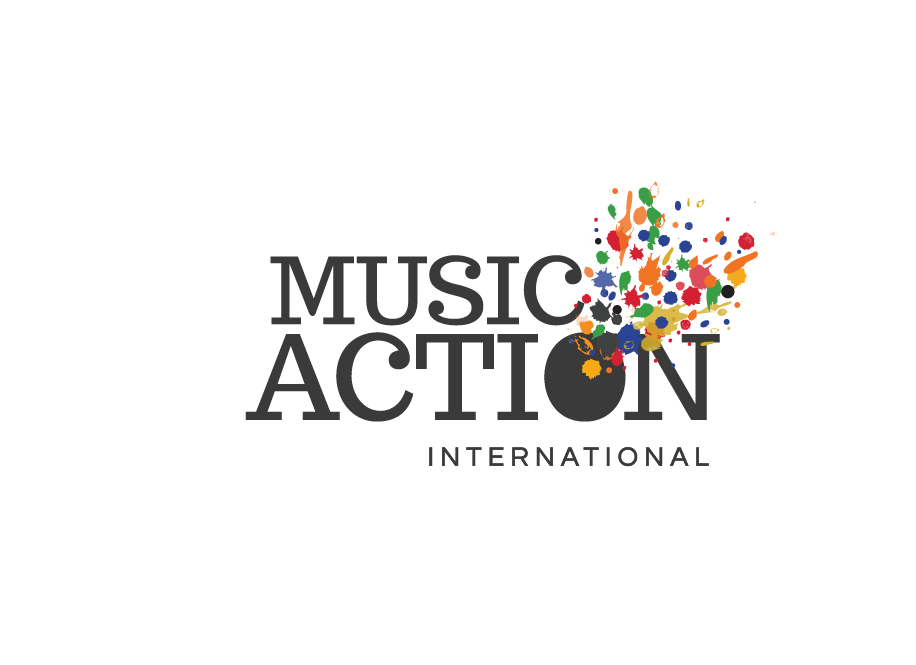 Digital Marketing and Communications Application FormNameEmailMobile(There’s no set word limit for these questions so feel free to write as little or as much as you feel is appropriate)Question 1Describe your relevant experience in marketing/communications and/or campaigningQuestion 2Tell us what you currently find interesting/are passionate about in this sector and current climateQuestion 3We are a small organisation with limited resources to develop our reach, what do you think our priorities could be over a 6 month period?Question 4Can you give an example of a charity or organisation whose approach to marketing/comms you admire or are inspired byPlease email your application form with your CV to hello@musicaction.org with Digital Marketing and Communications in the subject. Thanks!Deadline for Applications is 6 September 2018. Interview Date 12 September 2018.